【V670データ提供有りの保存方法① (スペクトル解析(測定後)での保存)】※保存方法①か②のどちらかで保存                                    ［保存形式：JCAMP-DX(＊dx)］1. 測定後表示されるスペクトル解析画面のファイル、エクスポートをクリック。 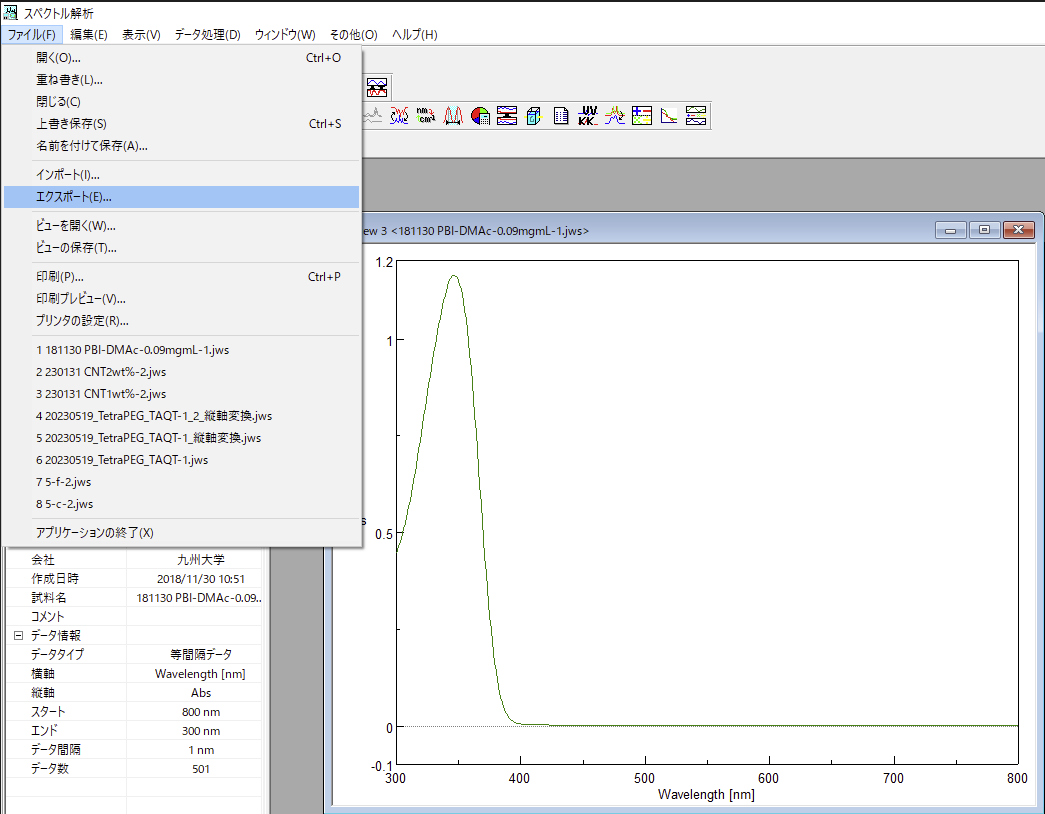 2. 保存先を指定して、ファイルの種類でJCAMP-DX(＊dx)を選択する。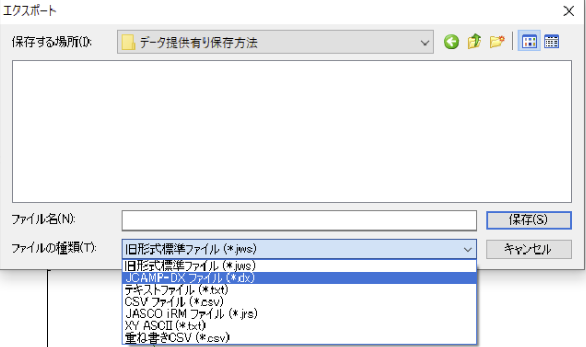 3. ファイル名を入力して保存する。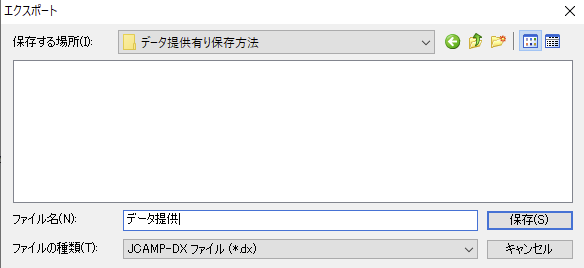 【V670データ提供有りの保存方法② (測定条件設定(測定前)で自動保存にする場合) ※保存方法①か②のどちらかで保存　　　　　　　　　　　　　　　［保存形式：JCAMP-DX(＊dx)］1. スペクトル測定画面の測定(M)、パラメーター設定(P)を順にクリックする。 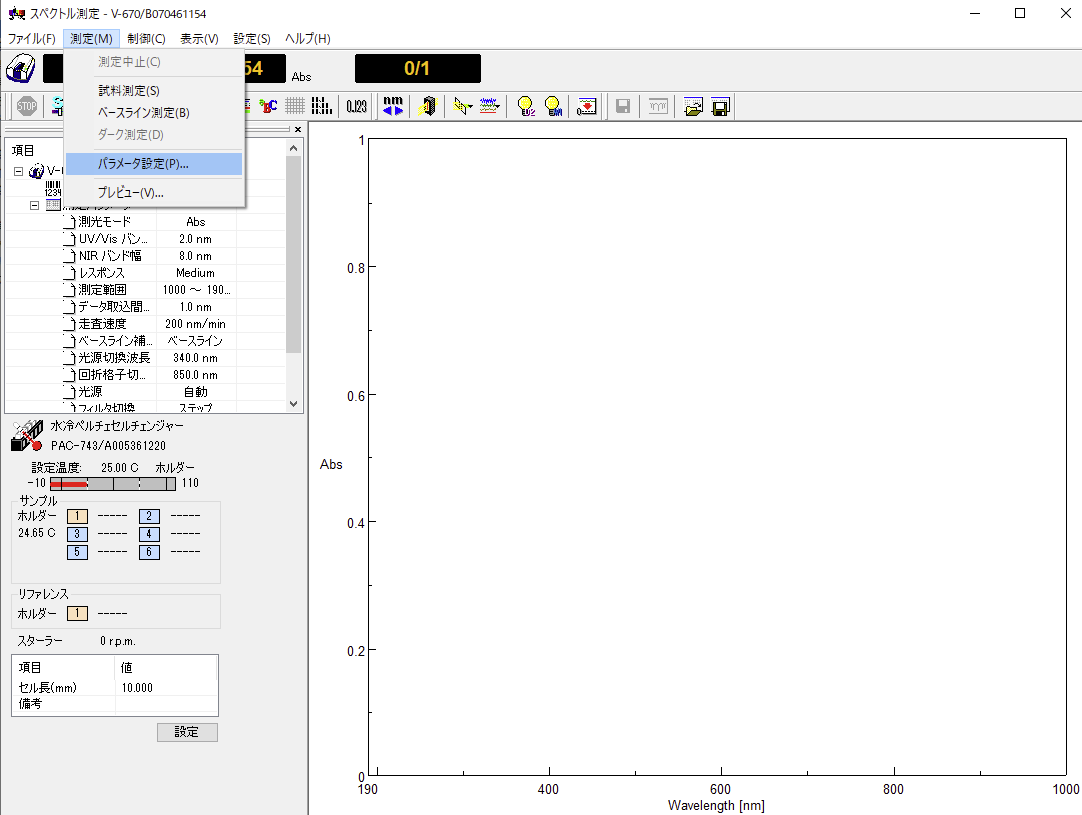 2. パラメーター設定のデータタブを選択する。自動保存する(V)にチェックを入れて、保存先フォルダを指定する。ファイルの種類はJasco標準ファイル(＊jws)。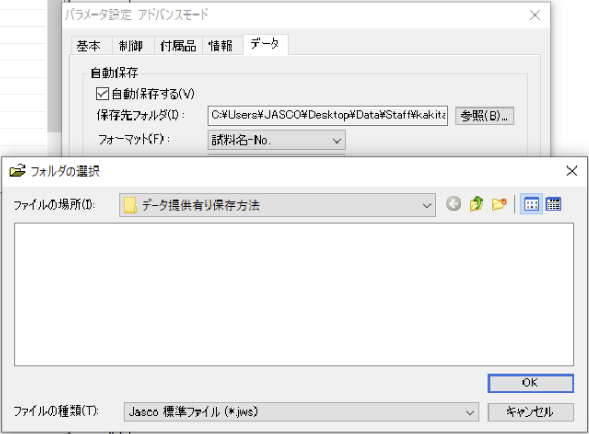 3. 自動エクスポートする(X)にチェックを入れ、ファイル形式(Y)でJCAMP-DX(＊dx)を選択する。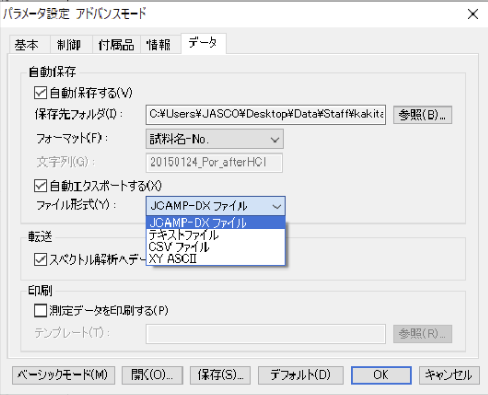 